ДУМА НАХОДКИНСКОГО ГОРОДСКОГО ОКРУГА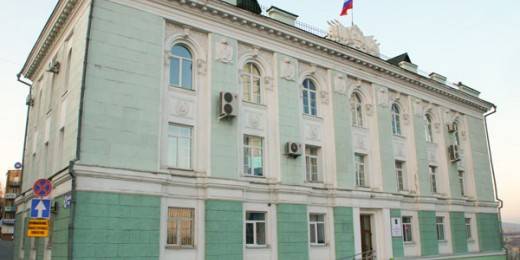 Юридический адрес: г. Находка, Находкинский проспект, д.14.Почтовый адрес: 692904, г. Находка, Находкинский проспект, д.14.Фактический адрес: г. Находка, Находкинский проспект,14(остановка «Центральная площадь»)Электронный адрес: E-mail: duma2@nakhodka-city.ruТелефон/факс:74-79-26РЕЖИМ РАБОТЫПОНЕДЕЛЬНИК –ЧЕТВЕРГ08ч.30мин. -17ч.30мин.Перерыв 12ч.00мин.- 12ч.45мин.ПЯТНИЦА08ч.30мин. -16ч.15мин.Перерыв 12ч.00мин.- 12ч.45минСУББОТА-ВОСКРЕСЕНЬЕВыходные дни